Buddha Marble Carvings Chanmyathazi, Mandalay District Myanmar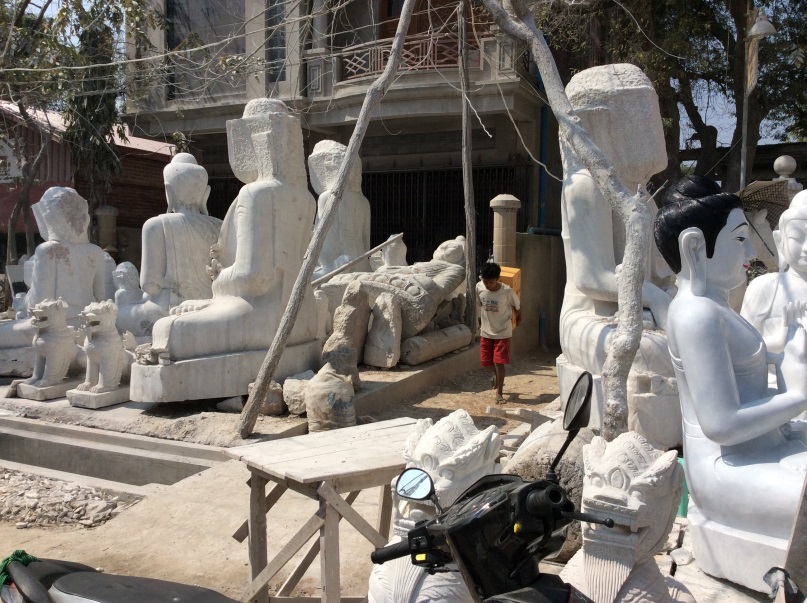 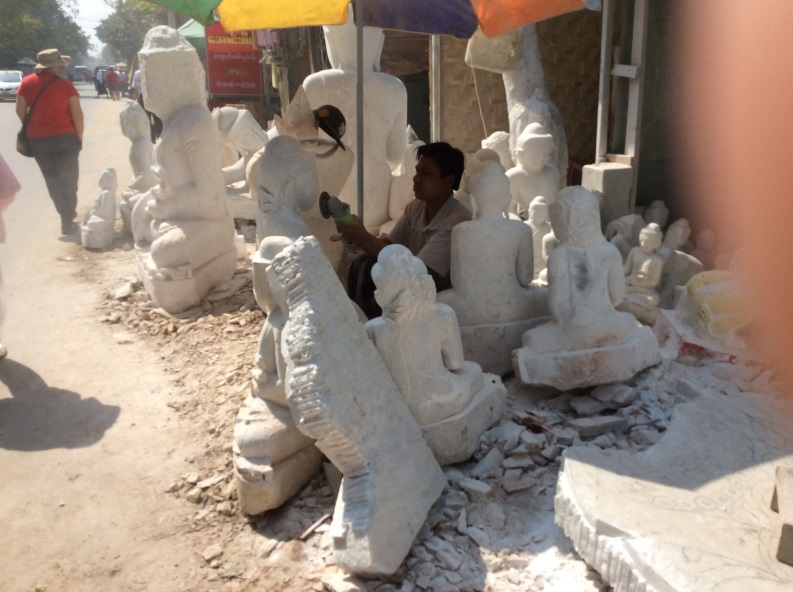 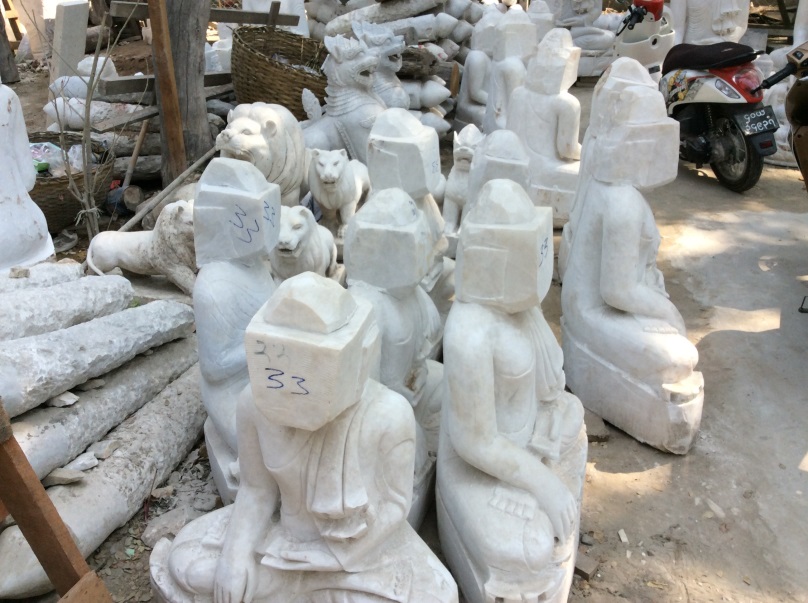 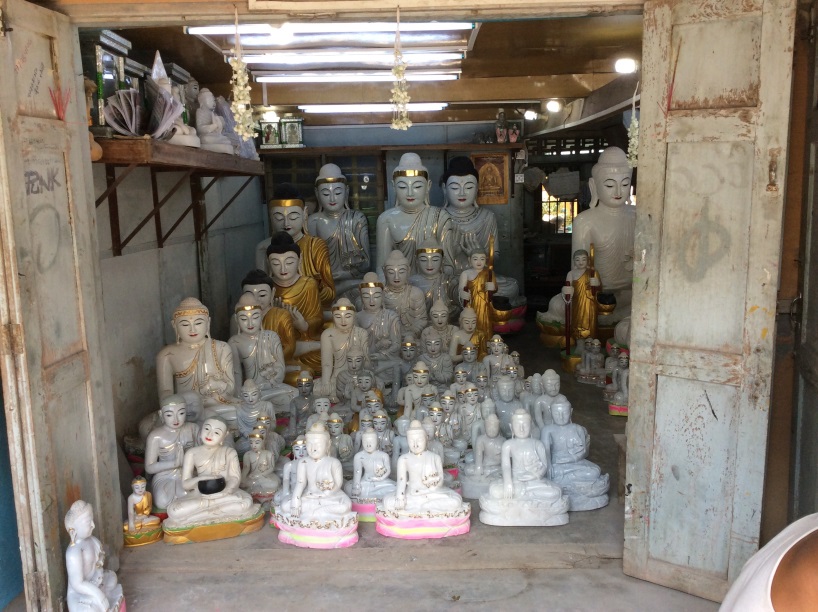 